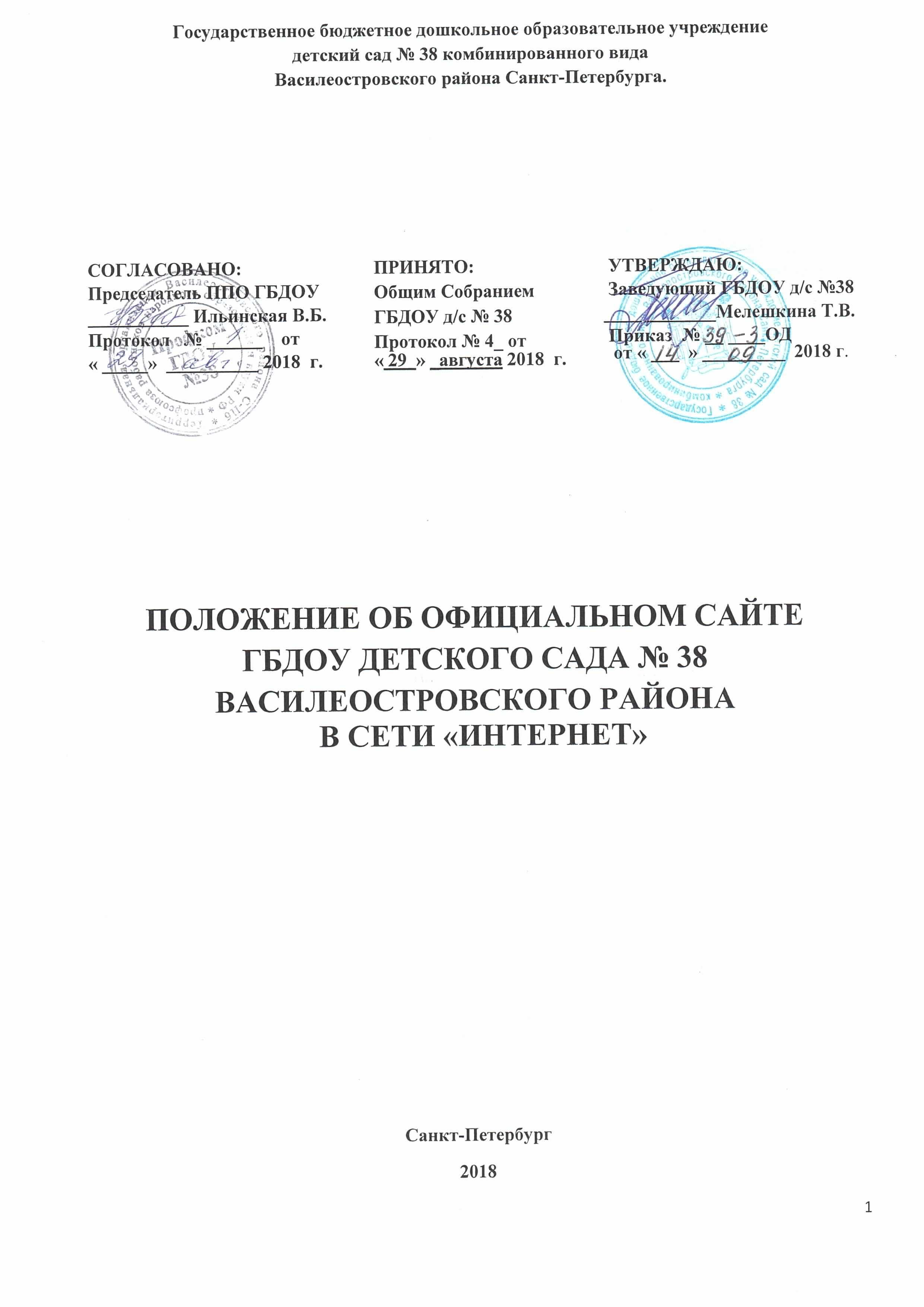 1. Общие положения1.1Настоящее Положение определяет порядок размещения на официальном сайте Образовательного учреждения в информационно-телекоммуникационной сети "Интернет" (далее соответственно - Сайт, сеть "Интернет") и обновления информации об Образовательном учреждении, за исключением сведений, составляющих государственную и иную охраняемую законом тайну, в целях обеспечения открытости и доступности указанной информации, структуру официального сайта образовательной организации в информационно-телекоммуникационной сети "Интернет", а также формат предоставления на нем обязательной к размещению информации об образовательной организации (далее - информация).1.2 Функционирование Сайта регламентируется действующим законодательством:Федеральный закон от 8.11.2010 г. N 293-ФЗ «О внесении изменений в отдельные законодательные акты Российской Федерации в связи с совершенствованием контрольно-надзорных функций и оптимизацией предоставления государственных услуг в сфере образования» (с изменениями на 22.10.2014), Федеральный закон Российской Федерации от 29 декабря 2012 г. N 273-ФЗ "Об образовании в Российской Федерации". Статьи п.1 ч.3 статья 28, статья 43Постановление Правительства Российской Федерации от 10.07.2013 N 582 "Об утверждении Правил размещения на официальном сайте образовательной организации в информационно-телекоммуникационной сети "Интернет" и обновления информации об образовательной организации"(с исправлениями, согласно Постановлению Правительства РФ от 17 мая 2017 г. № 575), Приказ Рособрнадзора № 785 от 29.05.2014 "Требования к структуре официального сайта образовательной организации в сети Интернет и формату представления на нем информации"Приказ Рособрнадзора от 02.02.2016 N 134 "О внесении изменений в требования к структуре официального сайта образовательной организации в информационно-телекоммуникационной сети "Интернет" и формату представления на нем информации, утвержденные приказом Федеральной службы по надзору в сфере образования и науки от 29 мая 2014 г. N 785"Письмо Федеральной службы по надзору в сфере образования и науки от 25 марта 2015 г. № 07-675 «О направлении методических рекомендаций представления информации об образовательной организации в открытых источниках с учетом соблюдения требований законодательств в сфере образования»Федеральный закон Российской Федерации от 27 июля 2006 г. N 149-ФЗ «Об информации, информационных технологиях и о защите информации»Федеральный закон Российской Федерации от 31 декабря 2014 г. N 531-ФЗ "О внесении изменений в статьи 13 и 14 Федерального закона "Об информации, информационных технологиях и о защите информации" и Кодекс Российской Федерации об административных правонарушениях"Федеральный закон от 24.11.1995 N 181-ФЗ "О социальной защите инвалидов в Российской Федерации"ГОСТ Р 52872-2012 "Интернет-ресурсы. Требования доступности для инвалидов по зрению"Федеральный закон Российской Федерации от 9 февраля 2009 г. N 8-ФЗ "Об обеспечении доступа к информации о деятельности государственных органов и органов местного самоуправления"Федеральный закон Российской Федерации от 13 марта 2006 г. N 38-ФЗ «О рекламе». Статья 18. Реклама, распространяемая по сетям электросвязи и размещаемая на почтовых отправлениях.Конституция Российской Федерации. Статья 8.Федеральный закон Российской Федерации от 27 июля 2006 г. N 152-ФЗ О персональных данныхПостановление Правительства Российской Федерации от 15 сентября 2008 г. N 687 "Об утверждении Положения об особенностях обработки персональных данных, осуществляемой без использования средств автоматизации"Постановление Правительства Российской Федерации от 1 ноября 2012 г. N 1119 "Об утверждении требований к защите персональных данных при их обработке в информационных системах персональных данных"Приказ ФСБ РФ от 10.07.2014 n 378 "Об утверждении состава и содержания организационных и технических мер по обеспечению безопасности персональных данных при их обработке в информационных системах персональных данных с использованием средств криптографической защиты информации, необходимых для выполнения установленных Правительством Российской Федерации требований к защите персональных данных для каждого из уровней защищенности"ГОСТ Р ИСО/МЭК 19794-5—2006 Автоматическая идентификация. Идентификация биометрическая. Форматы обмена биометрическими данными. Часть5. Данные изображения лица.Гражданский кодекс Российской Федерации от 18 декабря 2006 г. N 230-ФЗ Часть IV. Методические рекомендации по ограничению в образовательных организациях доступа обучающихся к видам информации, распространяемой посредством сети «Интернет», причиняющей вред здоровью и (или) развитию детей, а также не соответствующей задачам образования.Конвенция о правах инвалидовГОСТ 34_321-96 Информационные системыГОСТ Р 52653-2006 Информационно-коммуникативные технологии в образованииГОСТ Р 53620-2009 Электронные образовательные ресурсыГОСТ 7.73-96 Система стандартов по информации, библиотечному и издательскому делу. Поиск и распространение информации. Термины и определенияРуководство по обеспечению доступности веб-контента (WCAG) 2.0 Рекомендации W3C от 11 декабря 2008 г.Письмо Рособрнадзора от 25.03.2015 N 07-675 "О направлении Методических рекомендаций представления информации об образовательной организации в открытых источниках с учетом соблюдения требований законодательства в сфере образования (для образовательных организаций высшего образования)".ФЗ-149   от 8 июля 2006 года с изменениями. Федеральный закон об информации, информационных технологиях и о защите информации.Федеральная служба по техническому и экспортному контролю. Приказ от 11 февраля 2013 г. № 17 «Об утверждении требований о защите информации, не составляющей государственную тайну, содержащейся в государственных информационных системах»Письмо Минобрнауки России от 14.05.2018 N 08-1184 "О направлении информации" (вместе с "Методическими рекомендациями о размещении на информационных стендах, официальных интернет-сайтах и других информационных ресурсах общеобразовательных организаций и органов, осуществляющих управление в сфере образования, информации о безопасном поведении и использовании сети "Интернет")1.3 Информационные ресурсы Сайта формируются как отражение различных аспектов деятельности Образовательного учреждения.1.4 Права на все информационные материалы, размещенные на Сайте, принадлежат Образовательному учреждению, кроме случаев, оговоренных в соглашениях с авторами работ.1.5 Общая координация работ по разработке и развитию Сайта возлагается на администратора сайта.Ответственность за содержание информации, представленной на Сайте, несет руководитель Образовательного учреждения.2. Обеспечение функционирования Сайта2.1.Техническое функционирование, программную разработку, дизайн и администрирование сайта осуществляет администратор Сайта, назначенный приказом руководителя Образовательного учреждения.2.2. Администратор  сайта обязан осуществлять: - организацию и проведение работ по совершенствованию дизайна, информационной структуры, функциональных и сервисных услуг Сайта;- техническую поддержку редакторов и пользователей сайта.2.3. Информационное наполнение сайта обеспечивает редактор Сайта, назначенный приказом руководителя Образовательного учреждения. Редактор Сайта обязан осуществлять: - организацию и выполнение работ по информационному наполнению Сайта; - ведение информационной структуры Сайта, то есть определение расположения информации на нем в соответствии с действующим законодательством и методическими рекомендациями вышестоящих органов, ведение дерева разделов (рубрик) Сайта;- размещения информации, представляемой вышестоящими организациями в соответствии с настоящим Положением;- согласование размещения и размещение на Сайте информации, полученной от участников образовательного процесса в соответствии с настоящим Положением;- контроль работы участников образовательного процесса по представлению информации для размещения на Сайте в соответствии с настоящим Положением;- подготовку информационных отчетов по своей работе над Сайтом.3. Требования к информационному наполнению Сайта.3.1 Образовательное учреждение размещает на Сайте:Специальный раздел  «Сведения об образовательной организации», который должен содержать следующие подразделы:3.1.1. Подраздел "Основные сведения".Главная страница подраздела должна содержать информацию о дате создания образовательной организации, об учредителе, учредителях образовательной организации, о месте нахождения образовательной организации и ее филиалов (при наличии), режиме, графике работы, контактных телефонах и об адресах электронной почты.3.1.2. Подраздел "Структура и органы управления образовательной организацией".Главная страница подраздела должна содержать информацию о структуре и об органах управления образовательной организации, в том числе о наименовании структурных подразделений (органов управления), фамилиях, именах, отчествах (при наличии) и должностях руководителей структурных подразделений, местах нахождения структурных подразделений, адресах официальных сайтов в информационно-телекоммуникационной сети "Интернет" структурных подразделений (при наличии), адресах электронной почты структурных подразделений (при наличии), сведениях о положениях о структурных подразделениях (об органах управления) с приложением копий указанных положений (при их наличии).3.1.3. Подраздел "Документы".На главной странице подраздела должны быть размещены следующие документы:а) в виде копий:устав образовательной организации;лицензия на осуществление образовательной деятельности (с приложениями);свидетельство о государственной аккредитации (с приложениями);план финансово-хозяйственной деятельностиобразовательной организации, утвержденный в установленном законодательством Российской Федерациипорядке, или бюджетные  сметы  образовательной организации;локальные нормативные акты, предусмотренные частью 2 статьи 30 Федерального закона "Об образовании в Российской Федерации", правила внутреннего распорядка обучающихся, правила внутреннего трудового распорядка и коллективного договора;б) отчет о результатах самообследования;в) документ о порядке оказания платных образовательных услуг, в том числе образец договора об оказании платных образовательных услуг, документ об утверждении стоимости обучения по каждой образовательной программе;г) документ об установлении размера платы, взимаемой с родителей (законных представителей) за присмотр и уход за детьми, осваивающими образовательные программы дошкольного образования в организациях, осуществляющих образовательную деятельность, за содержание детей в образовательной организации, реализующей образовательные программы начального общего, основного общего или среднего общего образования, если в такой образовательной организации созданы условия для проживания обучающихся в интернате, либо за осуществление присмотра и ухода за детьми в группах продленного дня в образовательной организации, реализующей образовательные программы начального общего, основного общего или среднего общего образования;д) предписания органов, осуществляющих государственный контроль (надзор) в сфере образования, отчеты об исполнении таких предписаний.3.1.4. Подраздел "Образование".Подраздел должен содержать информацию о реализуемых уровнях образования, о формах обучения, нормативных сроках обучения, сроке действия государственной аккредитации образовательной программы (при наличии государственной аккредитации), об описании образовательной программы с приложением ее копии, об учебном плане с приложением его копии, об аннотации к рабочим программам дисциплин (по каждой дисциплине в составе образовательной программы) с приложением их копий (при наличии), о календарном учебном графике с приложением его копии, о методических и об иных документах, разработанных образовательной организацией для обеспечения образовательного процесса, о реализуемых образовательных программах, в том числе о реализуемых адаптированных образовательных программах, с указанием учебных предметов, курсов, дисциплин (модулей), практики, предусмотренных соответствующей образовательной программой, а также об использовании при реализации указанных образовательных программ электронного обучения и дистанционных образовательных технологий, о численности обучающихся по реализуемым образовательным программам за счет бюджетных ассигнований федерального бюджета, бюджетов субъектов Российской Федерации, местных бюджетов и по договорам об образовании за счет средств физических и (или) юридических лиц, о языках, на которых осуществляется образование (обучение).Образовательные организации, реализующие общеобразовательные программы, дополнительно указывают наименование образовательной программы.Образовательные организации, реализующие профессиональные образовательные программы, дополнительно, для каждой образовательной программы указывают:а) уровень образования;б) код и наименование профессии, специальности, направления подготовки;в) информацию:- о направлениях и результатах научной (научно-исследовательской) деятельности и научно-исследовательскойбазе для ее осуществления (для образовательных организаций высшего образования и организаций дополнительного профессионального образования);- о результатах приема по каждой профессии, специальности среднего профессионального образования (при наличии вступительных испытаний), каждому направлению подготовки или специальности высшего образования с различными условиями приема (на места, финансируемые за счет бюджетных ассигнований федерального бюджета, бюджетов субъектов Российской Федерации, местных бюджетов, по договорам об образовании за счет средств физических и (или) юридических лиц) с указанием средней суммы набранных баллов по всем вступительным испытаниям, а также о результатах перевода, восстановления и отчисления.3.1.5. Подраздел "Образовательные стандарты". Данный подраздел заполняется при использовании федеральных государственных образовательных стандартов или при утверждении образовательных стандартов.Подраздел должен содержать информацию о федеральных государственных образовательных стандартах и об образовательных стандартах. Информация должна быть представлена с приложением их копий (при наличии). Допускается вместо копий федеральных государственных образовательных стандартов и образовательных стандартов размещать в подразделе гиперссылки на соответствующие документы на сайте Министерства образования и науки Российской Федерации.3.1.6. Подраздел "Руководство. Педагогический (научно-педагогический) состав".Главная страница подраздела должна содержать следующую информацию:а) о руководителе образовательной организации, его заместителях, руководителях филиалов образовательной организации (при их наличии), в том числе фамилию, имя, отчество (при наличии) руководителя, его заместителей, должность руководителя, его заместителей, контактные телефоны, адреса электронной почты.б) о персональном составе педагогических работников с указанием уровня образования, квалификации и опыта работы, в том числе фамилию, имя, отчество (при наличии) работника, занимаемую должность (должности), преподаваемые дисциплины, ученую степень (при наличии), ученое звание (при наличии), наименование направления подготовки и (или) специальности, данные о повышении квалификации и (или) профессиональной переподготовке (при наличии), общий стаж работы, стаж работы по специальности.3.1.7. Подраздел "Материально-техническое обеспечение и оснащенность образовательного процесса".Главная страница подраздела должна содержать информацию о материально-техническом обеспечении образовательной деятельности, в том числе сведения о наличии оборудованных учебных кабинетов, объектов, для проведения практических занятий, библиотек, объектов спорта, средств обучения и воспитания, в том числе приспособленных для использования инвалидами и лицами с ограниченными возможностями здоровья, об обеспечении доступа в здания образовательной организации инвалидов и лиц с ограниченными возможностями здоровья, об условиях питания обучающихся, в том числе инвалидов и лиц с ограниченными возможностями здоровья, об условиях охраны здоровья обучающихся, в том числе инвалидов и лиц с ограниченными возможностями здоровья, о доступе к информационным системам и информационно-телекоммуникационным сетям, в том числе приспособленным для использования инвалидами и лицами с ограниченными возможностями здоровья, об электронных образовательных ресурсах, к которым обеспечивается доступ обучающихся, в том числе приспособленных для использования инвалидами и лицами с ограниченнымивозможностями здоровья, о наличии специальных технических средств обучения коллективного и индивидуального пользования для инвалидов и лиц с ограниченными возможностями здоровья.3.1.8. Подраздел "Стипендии и иные виды материальной поддержки".Главная страница подраздела должна содержать информацию о наличии и условиях предоставления обучающимся стипендий, мер социальной поддержки, о наличии общежития, интерната, в том числе приспособленных для использования инвалидами и лицами с ограниченными возможностями здоровья, количестве жилых помещений в общежитии, интернате для иногородних обучающихся, формировании платы за проживание в общежитии, о трудоустройстве выпускников.3.1.9. Подраздел "Платные образовательные услуги".Подраздел должен содержать информацию о порядке оказания платных образовательных услуг.3.1.10. Подраздел "Финансово-хозяйственная деятельность".Главная страница подраздела должна содержать информацию об объеме образовательной деятельности, финансовое обеспечение которой осуществляется за счет бюджетных ассигнований федерального бюджета, бюджетов субъектов Российской Федерации, местных бюджетов, по договорам об образовании за счет средств физических и (или) юридических лиц, о поступлении финансовых и материальных средств и об их расходовании по итогам финансового года.3.1.11. Подраздел "Вакантные места для приема (перевода)".Главная страница подраздела должна содержать информацию о количестве вакантных мест для приема (перевода) по каждой образовательной программе, профессии, специальности, направлению подготовки (на места, финансируемые за счет бюджетных ассигнований федерального бюджета, бюджетов субъектов Российской Федерации, местных бюджетов, по договорам об образовании за счет средств физических и (или) юридических лиц).3.2 Сайт может содержать иную информацию, которая размещается, опубликовывается по решению образовательной организации и (или) размещение, опубликование которой являются обязательными в соответствии с законодательством Российской Федерации. 3.3 Информационные материалы, размещаемые на Сайте Образовательного учреждения, распределяются по разделам и подразделам в порядке в соответствии с приложением 1.4. Порядок размещения и обновления информации на Сайте.4.1 Подготовка и своевременное предоставление информационных материалов для размещения на сайте:4.1.1 Образовательная организация обновляет сведения не позднее 10 рабочих дней после их изменений, в соответствии с Регламентом информационного наполнения официального сайта ОО(Приложение 1).4.2 Подготовка информационных материалов для размещения на сайте.4.2.1.Файлы документов представляются на Сайте в форматах PortableDocumentFiles (.pdf), MicrosoftWord / MicrosofrExcel (.doc, .docx, .xls, .xlsx), OpenDocumentFiles(.odt, .ods)». 4.2.2. Все документы, размещаемые на страницах сайта, должны быть утверждены в обязательном порядке (иметь надлежащие печати и подписи).                                                              4.2.3Пользователю официального сайта предоставляется наглядная информация о структуре официального сайта, включающая в себя ссылку на официальный сайт Министерства образования и науки Российской Федерации в сети "Интернет"4.2.4 Информация, указанная размещается на Сайте в текстовой и (или) табличной формах, а также в форме копий документов в соответствии с требованиями к структуре официального сайта и формату представления информации, установленными Федеральной службой по надзору в сфере образования и науки.4.2.5. Технологические и программные средства, которые используются для функционирования официального сайта, должны обеспечивать:а) доступ к размещенной на официальном сайте информации без использования программного обеспечения,установка которого на технические средствапользователя информации требует заключения лицензионного или иного соглашения с правообладателем программного обеспечения, предусматривающего взимание с пользователя информации платы;б) защиту информации от уничтожения, модификации и блокирования доступа к ней, а также иных неправомерных действий в отношении нее;в) возможность копирования информации на резервный носитель, обеспечивающий ее восстановление;г) защиту от копирования авторских материалов;4.3 Размещение информационных материалов на сайте.4.3.1.При размещении информации на официальном сайте и ее обновлении обеспечивается соблюдение требований законодательства Российской Федерации о персональных данных. 4.3.2.Информация на официальном сайте размещается на русском языке.4.3.3 В текстовой информации Сайта не должно быть грамматических и орфографических ошибок.4.3.4. Вся информация, размещаемая Образовательным учреждением, должна быть актуальна на текущий учебный год.4.3.5 Ответственность за достоверность размещаемой на сайте информации несут лица ответственные за предоставление информации в соответствии с Регламентом информационного наполнения официального сайта ОО.4.4 Порядок работы с Интернет-обращениями.4.4.1 Интернет-обращения граждан подлежат обязательной регистрации в течение 3 дней с момента поступления редактором сайта.      4.4.2 Интернет-обращения, содержащие вопросы, решение которых либо не входит в компетенцию редактора сайта, либо относящиеся к компетенции нескольких должностных лиц (в этом случае направляются копии обращений) направляются в течение семи дней со дня регистрации соответствующему должностному лицу. 4.4.3 В течение семи дней со дня регистрации гражданину возвращается обращение, если текст обращения не поддается прочтению (ошибки кодировки сообщений).4.4.4 Рассмотрение Интернет-обращения происходит в течение 30 дней со дня его регистрации. В исключительных случаях руководитель Образовательного учреждения, должностное лицо либо уполномоченное лицо вправе продлить срок рассмотрения обращения, но не более чем на 30 дней, уведомив об этом гражданина, направившего обращение. 4.4.5 Должностное лицо, получившее запрос от должностного лица, рассматривающего обращение гражданина, обязан в течение 15 дней предоставлять документы и материалы, необходимые для рассмотрения обращения (за исключением документов и материалов, вкоторыхсодержатся сведения, составляющие государственную или иную охраняемую федеральным законом тайну, и для которых установлен особый порядок предоставления).4.4.6 Если окончание срока рассмотрения обращения приходится на нерабочий день, днем окончания срока считается предшествующий ему рабочий день.4.4.7  В случае поступления обращения в день, предшествующий праздничным или выходным дням, регистрация их может производиться в рабочий день, следующий за праздничными или выходными днями.4.4.8 Рассмотрение обращений граждан, содержащих предложения по предотвращению возможных  аварий и иных чрезвычайных ситуаций, производится безотлагательно.4.4.9  В случае если в  Интернет-обращении заявителем указан адрес электронной почты, по этому адресу направляется уведомление о приеме обращения или об отказе в рассмотрении (с обоснованием причин отказа), после чего обращение распечатывается и дальнейшая работа с ним ведется как с письменным обращением.5. Ответственность за обеспечение функционирования Сайта5.1.Ответственность за обеспечение функционирования Сайта несет администратор сайта и организация, с которой  может быть заключен договор о хостинге Сайта.5.2.Администратор сайта обязан обеспечить его резервное копирование и при необходимости восстановление из резервной копии в соответствии с нормативами для официальных сайтов образовательных организаций.6. Порядок утверждения и внесения изменений в Положение.6.1 Настоящее Положение действует до замены новым или до изменения Устава Образовательного учреждения.6.2 При необходимости внесения изменений в настоящее Положение, данные изменения согласуются на заседании Общего собрания работников Образовательного учреждения и утверждаются локальным актом руководителя Образовательного учреждения.